Blue Suede ShoesCarl Perkins 1955or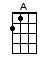 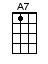 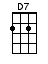 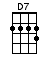 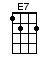 INTRO:  <Sing E>  / 1 2 3Well it's [A] one for the money [A] two for the show[A] Three to get ready, now [A7] go cat goBut [D7] don't you, step on my blue suede [A] shoes [A]You can [E7] do anything but lay [D7] off of my blue suede [A] shoes [A]Well you can [A] knock me down [A] step in my face[A] Slander my name all [A] over the placeAnd [A] do anything that you [A] wanna doBut [A7] ah ah honey lay [A7] off of my shoesAnd [D7] don't you, step on my blue suede [A] shoes [A]You can [E7] do anything but lay [D7] off of my blue suede [A] shoes [A]INSTRUMENTAL:Well it's [A] one for the money [A] two for the show[A] Three to get ready, now [A7] go cat goBut [D7] don't you [D7] step on my blue suede [A] shoes [A]You can [E7] do anything but lay [D7] off of my blue suede [A] shoes [A]But you can [A] burn my house [A] steal my car[A] Drink my liquor from my [A] old fruit jar[A] Do anything that you [A] wanna doBut [A7] ah ah honey lay [A7] off of them shoesAnd [D7] don't you, step on my blue suede [A] shoes [A]You can [E7] do anything but lay [D7] off of my blue suede [A] shoes [A] Rock!INSTRUMENTAL:Well it's [A] one for the money [A] two for the show[A] Three to get ready, now [A7] go cat goBut [D7] don't you [D7] step on my blue suede [A] shoes [A]You can [E7] do anything but lay [D7] off of my blue suede [A] shoes [A]Well it's a [A] one for the money [A] two for the show[A] Three to get ready, now [A7] go cat goBut [D7] don't you, step on my blue suede [A] shoes [A]You can [E7] do anything but lay [D7] off of my blue suede [A] shoes [A]Well it’s [A] blue blue, blue suede shoes[A] Blue blue, blue suede shoes, yeah[D7] Blue blue, blue suede shoes, baby[A] Blue blue, blue suede shoesYou can [E7] do anything but lay [D7] off of my blue suede [A] shoes [A] www.bytownukulele.ca